Komunikat 2  Drozdy uczestnicy, przyjaciele siatkówki,                     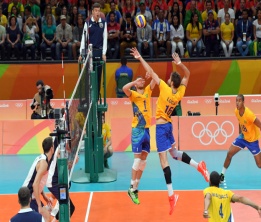       Cieszymy się ,że będziemy Was gościć na uczelni na konferencji. Informujemy, że wjazd na teren uczelni jest bezpłatny ale trzeba umieścić na przedniej szybie białą kartkę formatu A-4 i parkujemy za nową halą. Konferencja odbywa się na nowej wielofunkcyjnej hali, wejście głównie gdzie będzie rejestracja uczestników.      Zgodnie z programem przewidujemy przerwę kawową połączoną z sesja plakatową i spotkaniem się bezpośrednio  z wykładowcami.     Podczas konferencji nie filmujemy, całość konferencji zostanie zarejestrowana przez nas i będzie do pobrania pod wskazanym adresem.W załączeniu aktualny programZ wyrazami szacunkuZa komitet organizacyjny Grzegorz Grządziel, Szade Dorota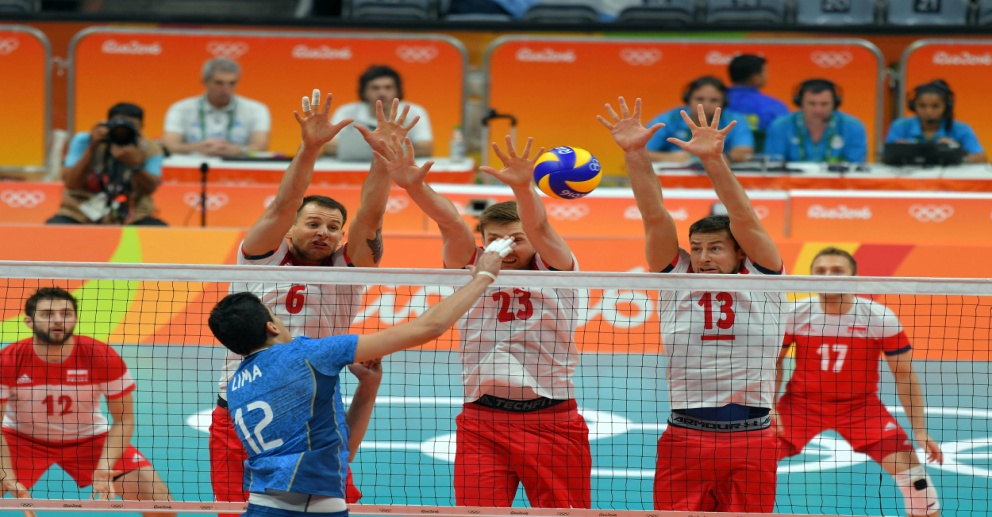 Program konferencji metodyczno -szkoleniowej dla trenerów i nauczycieli siatkówki   w dniu 23.11.2017l.p.TreśćGodzinaProwadzącyUwagi1Rejestracja uczestników8,30-9,00Nowa hala AWF Katowice2Powitanie gości; otwarcie konferencji, sprawy organizacyjne 9,00-9,15G. Grządziel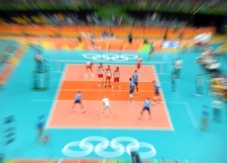 3Periodyzacja żywienia zawodników uprawiających  siatkówkę. Jak w kuchni zadbać o formę?9,15 -9,45Filip Aleksandra Wykład4Kluczowe ćwiczenia techniki  i motoryki w treningu mistrzów świata U-21 cześć 19,45 -11,00S. PawlikZespół JuniorówGKS Katowice5Najistotniejsze ćwiczenia  w zakresie przygotowania motorycznego siatkarza11,00- 11,30Trener przygotowania motorycznegoA. Zahorski           GKS KatowiceZespół JuniorówGKS Katowice6Przerwa kawowa i Sesja plakatowa Temat sesji ; „Tendencje szkoleniowe na przykładzie mistrzów świata i igrzysk olimpijskich „11,30 -12,00Pracownicy AWF,Wykładowcy 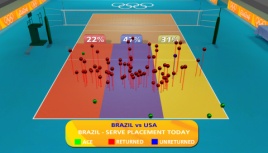 W holu hali7Kluczowe ćwiczenia  techniki i taktyki  w treningu mistrzów świata U-21 cześć 212,00- 13,00S. PawlikZespół JuniorówGKS Katowice8Podsumowanie treningów , pytania13,00- 13,15S. Pawlik, G. Grządziel9Oczekiwania siatkówki profesjonalnej wobec siatkarskiej młodzieży 13,15 – 14,00Piotr Gruszka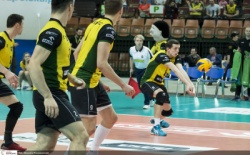 10Zakończenie14,00 -14,30